Male aus, wann du die vorgegebenen Aktivitäten ausgeführt hast. Vergleiche danach mit Mitschülerinnen und Mitschülern.Suche im Internet folgende Information und vergleiche sie anschliessend mit einer Mitschülerin oder einem Mitschüler!Wie hat sich die Fernsehnutzung in der Schweiz in den letzten Jahren entwickelt?Lösung:Die Tabelle ist individuell zu lösen.Internetsuche: Zugriff am 04.05.2017. Verfügbar unter:https://www.bfs.admin.ch/bfs/de/home/statistiken/kultur-medien-informationsgesellschaft-sport/medien/medienangebot-nutzung/fernsehen.html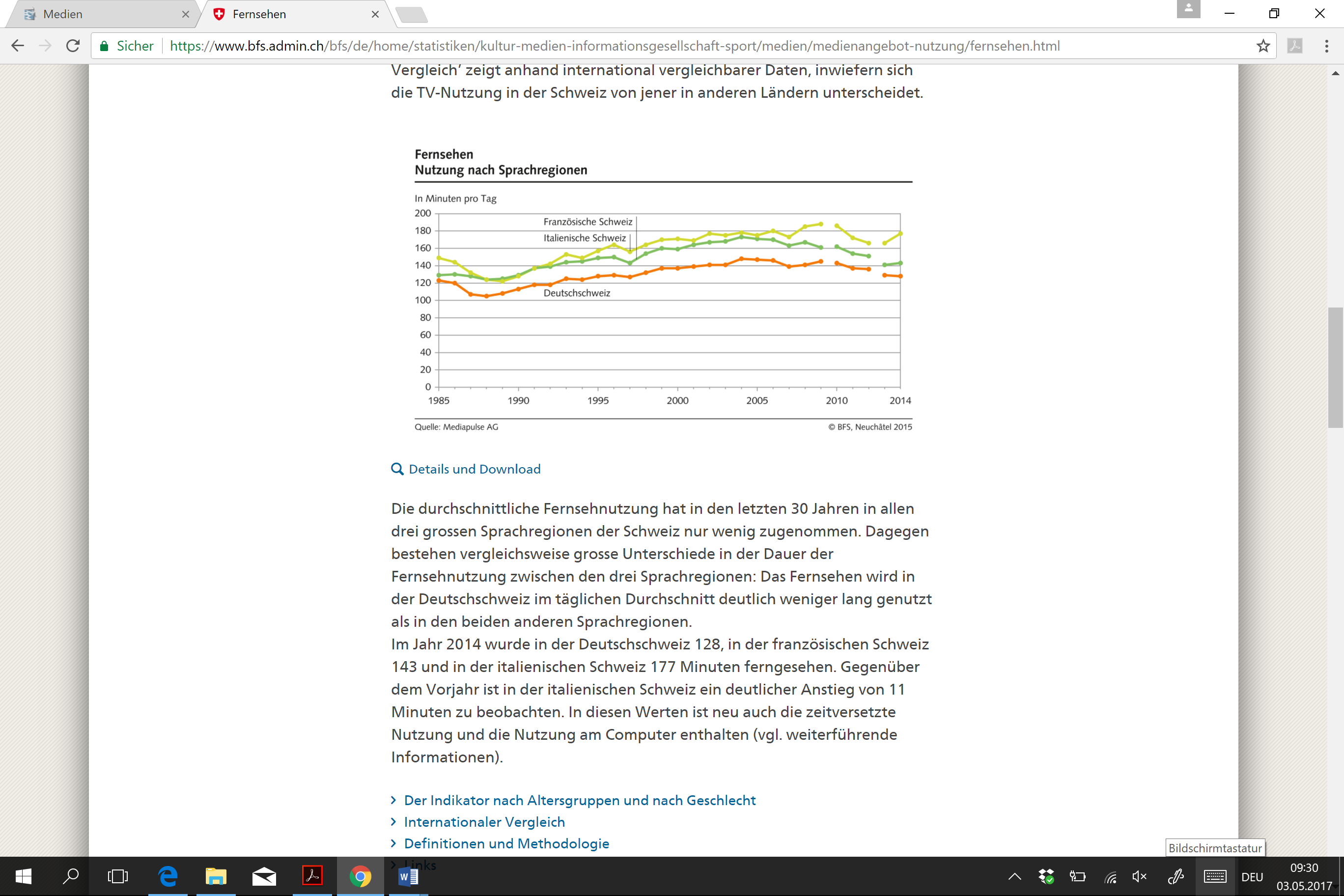 MedientagebuchMediennutzungM+IUhrzeit6789101112131415161718192021222324Schule / HausaufgabenSpielen ohne MedienSpielen an / mit elektronischen GerätenChattenIm Internet surfenMusik hörenFernseher schauen